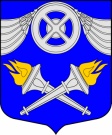 МЕСТНАЯ АДМИНИСТРАЦИЯВНУТРИГОРОДСКОГОМУНИЦИПАЛЬНОГО ОБРАЗОВАНИЯСАНКТ-ПЕТЕРБУРГАМУНИЦИПАЛЬНЫЙ ОКРУГ № 75ПОСТАНОВЛЕНИЕ09.04.2013 г.                                                                                                                             № 47Об утверждении Перечня территорий зеленых насаждений внутриквартального озеленения, находящихся в границах внутригородского муниципального образования Санкт-Петербурга муниципальный округ № 75Рассмотрев результаты инвентаризации 2012 года территорий зеленых насаждений внутриквартального озеленения внутригородского муниципального образования Санкт-Петербурга муниципальный округ № 75, переданные Комитетом по земельным ресурсам и землеустройству Санкт-Петербурга для утверждения перечня территорий зеленых насаждений внутриквартального озеленения, находящихся в границах внутригородского муниципального образования Санкт-Петербурга муниципальный округ № 75, в соответствии с пунктом 2 статьи 6 Закона Санкт-Петербурга от 23.06.2010 N 396-88 «О зеленых насаждениях в Санкт-Петербурге», Местная Администрация:ПОСТАНОВЛЯЕТ:Утвердить Перечень территорий зеленых насаждений внутриквартального озеленения, находящихся в границах внутригородского муниципального образования Санкт-Петербурга муниципальный округ № 75, согласно Приложению.Признать утратившим силу Постановление МА МО № 75 от 15.02.2013 года № 16 «Об утверждении Перечня территорий зеленых насаждений внутриквартального озеленения, находящихся в границах внутригородского муниципального образования Санкт-Петербурга муниципальный округ № 75».Настоящее Постановление направить в адрес Комитета по земельным ресурсам и землеустройству Санкт-Петербурга.Опубликовать настоящее Постановление в муниципальной газете «Купчинский спектр» и на официальном сайте Местной Администрации. Контроль за исполнением настоящего постановления оставляю за собой.Настоящее Постановление вступает в силу на следующий день после дня его официального опубликования.Глава Местной Администрации                                                                        Г.А. БеспаловМЕСТНАЯ АДМИНИСТРАЦИЯВНУТРИГОРОДСКОГОМУНИЦИПАЛЬНОГО ОБРАЗОВАНИЯСАНКТ-ПЕТЕРБУРГАМУНИЦИПАЛЬНЫЙ ОКРУГ № 75Приложениек постановлению МА МО № 75от 09.04.2013 года № 47Переченьтерриторий зеленых насаждений внутриквартального озеленения, находящихся в границах внутригородского муниципального образования Санкт-Петербурга муниципальный округ № 75№ п/пНомер  территории 2009гНомер  территории 2012гОписание местоположения территории зеленых насаждений внутриквартального озеленения (адрес)Площадь, га (ориентиро-вочная)11705613-75-1Внутриквартальный сквер на ул. Олеко Дундича, д.36, корп.20,7421713613-75-2Внутриквартальный сквер на ул. Олеко Дундича, д.36, корп.10,431713713-75-3Внутриквартальный сквер на ул. Олеко Дундича, д.36, корп.30,4941705413-75-4Внутриквартальный сквер на М. Карпатской ул., д.210,48513-75-5г. Санкт-Петербург, улица Олеко Дундича, участок 1, (внутриквартальный сквер западнее д.35, корп.1, лит.А на ул. Олеко Дундича)0,03613-75-6г. Санкт-Петербург, улица Олеко Дундича, участок 2, (внутриквартальный сквер у д.39, корп.1, лит.А на ул. Олеко Дундича)0,42713-75-7г. Санкт-Петербург, Малая Балканская улица, участок 1, (внутриквартальный сквер севернее д.62/25, лит.А по М.Балканской ул.)0,27813-75-8г. Санкт-Петербург, Малая Балканская улица, участок 2, (внутриквартальный сквер севернее д.60, корп.1, лит.А по М.Балканской ул.)0,25913-75-9г. Санкт-Петербург, Малая Балканская улица, участок 1, (сквер юго-восточнее д.62/25, лит.А по М.Балканской ул.)0,221013-75-10г. Санкт-Петербург, улица Олеко Дундича, участок 3, (внутриквартальный сквер у д.35, корп.1, лит.А на ул. Олеко Дундича)0,41113-75-11г. Санкт-Петербург, улица Олеко Дундича, участок 4, (внутриквартальный сквер юго-западнее д.37, корп.2, лит.А на ул. Олеко Дундича)0,481213-75-12г. Санкт-Петербург, Бухарестская улица,    участок 6, (внутриквартальный сквер западнее д.152, корп.3, лит.А по Бухарестской ул.)0,371313-75-13г. Санкт-Петербург, Бухарестская улица,    участок 7, (внутриквартальный сквер западнее д.150, лит.А по Бухарестской ул.)0,231413-75-14г. Санкт-Петербург, Бухарестская улица,    участок 8, (внутриквартальный сквер южнее д.152, корп.2 по Бухарестской ул.)0,571513-75-15г. Санкт-Петербург, Бухарестская улица,     участок 14, (внутриквартальный сквер восточнее д.130, корп.1, лит.А по Бухарестской ул.)0,171613-75-16г. Санкт-Петербург, Бухарестская улица,     участок 15, (внутриквартальный сквер севернее д.128, корп.2, лит.А по Бухарестской ул.)0,671713-75-17г. Санкт-Петербург, Бухарестская улица,     участок 16, (внутриквартальный сквер севернее д.114, корп.1, лит.А по Бухарестской ул.)0,341813-75-18г. Санкт-Петербург, Малая Бухарестская улица, участок 1, (внутриквартальный сквер восточнее д.5, корп.2, лит.А по М.Бухарестской ул.)0,151913-75-19г. Санкт-Петербург, Дунайский проспект,  участок 3, (внутриквартальный сквер юго-восточнее д.58, корп.1, лит.А по Дунайскому пр.)0,442013-75-20г. Санкт-Петербург, Малая Карпатская улица, участок 2, (внутриквартальный сквер южнее д.9, корп.2, лит.А по М.Карпатской ул.)0,292113-75-21г. Санкт-Петербург, улица Олеко Дундича, участок 8, (внутриквартальный сквер севернее д.36, корп.3, лит.А по ул. Олеко Дундича)0,232213-75-22г. Санкт-Петербург, Бухарестская улица,    участок 17, (внутриквартальный сквер южнее д.142, корп.2, лит.А по Бухарестской ул.)0,252313-75-23г. Санкт-Петербург, Бухарестская улица,    участок 18, (внутриквартальный сквер западнее д.142, корп.2, лит.А по Бухарестской ул.)0,092413-75-24г. Санкт-Петербург, Бухарестская улица,    участок 1, (сквер севернее д.138, лит.А по Бухарестской ул.)0,49251705713-75-25г. Санкт-Петербург, улица Ярослава Гашека, участок 1, (внутриквартальный сквер западнее д.26, корп.2, лит.А по ул.Ярослава Гашека)1,05Итого:Итого:Итого:Итого:9,52